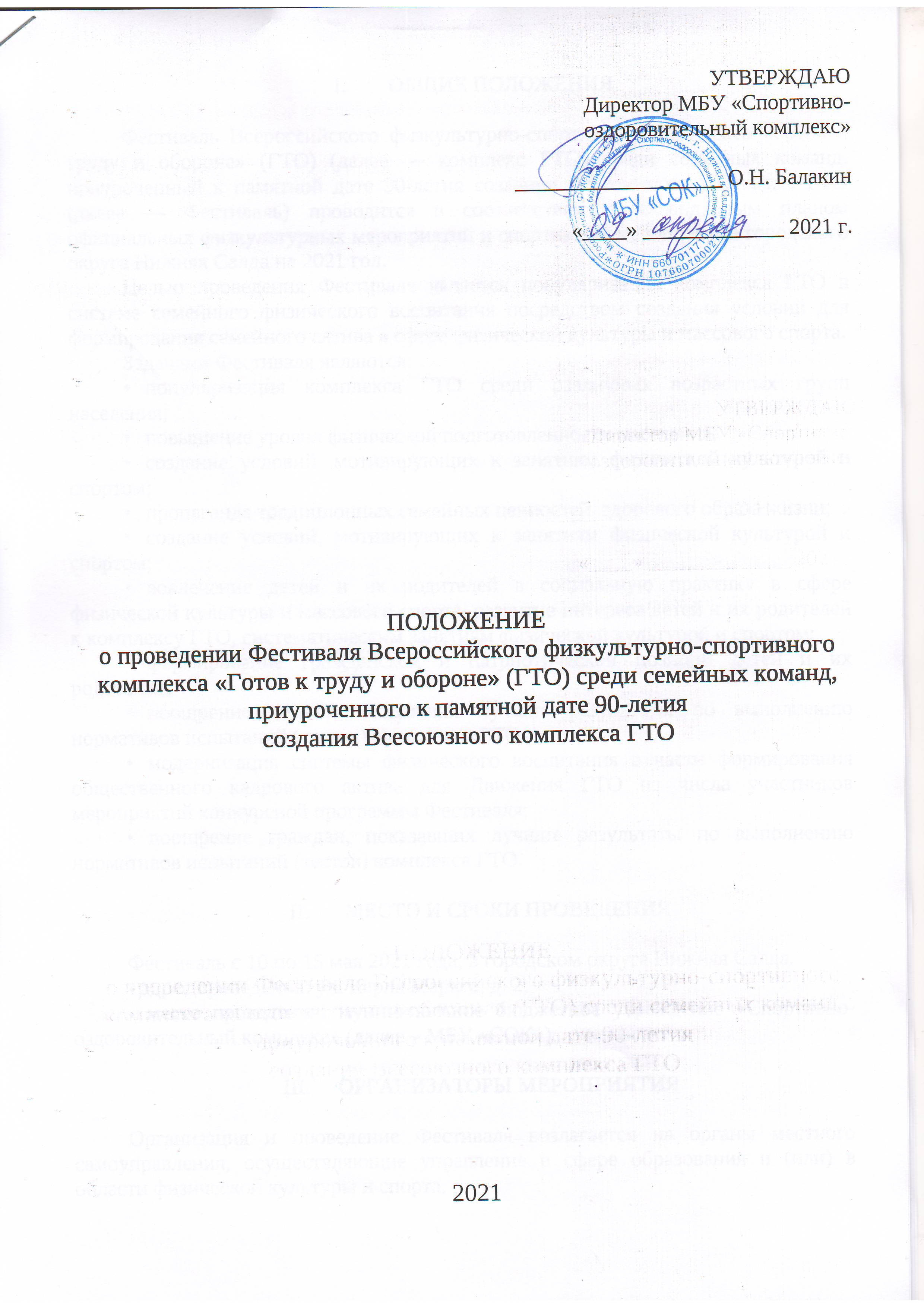 ПОЛОЖЕНИЕо проведении Фестиваля Всероссийского физкультурно-спортивного комплекса «Готов к труду и обороне» (ГТО) среди семейных команд,приуроченного к памятной дате 90-летиясоздания Всесоюзного комплекса ГТО 2021ОБЩИЕ ПОЛОЖЕНИЯФестиваль Всероссийского физкультурно-спортивного комплекса «Готов к труду и обороне» (ГТО) (далее — комплекс ГТО) среди семейных команд, приуроченный к памятной дате 90-летия создания Всесоюзного комплекса ГТО (далее — Фестиваль) проводится в соответствии с Календарным планом официальных физкультурных мероприятий и спортивных мероприятий городского округа Нижняя Салда на 2021 год.Целью проведения Фестиваля является популяризация комплекса ГТО в системе семейного физического воспитания посредством создания условий для формирования семейного актива в сфере физической культуры и массового спорта.Задачами Фестиваля являются:•	популяризация комплекса ГТО среди различных возрастных групп населения;•	повышение уровня физической подготовленности населения;•	создание условий, мотивирующих к занятиям физической культурой и спортом;•	пропаганда традиционных семейных ценностей, здорового образа жизни;•	создание условий, мотивирующих к занятиям физической культурой и спортом;•	вовлечение детей и их родителей в социальную практику в сфере физической культуры и массового спорта, развитие интереса детей и их родителей к комплексу ГТО, систематическим занятиям физической культурой и спортом;•	формирование гражданской и патриотической позиции детей и их родителей;•	поощрение семей, показавших лучшие результаты по выполнению нормативов испытаний (тестов) Комплекса ГТО.•	модернизация системы физического воспитания в части формирования общественного кадрового актива для Движения ГТО из числа участников мероприятий конкурсной программы Фестиваля;•	поощрение граждан, показавших лучшие результаты по выполнению нормативов испытаний (тестов) комплекса ГТО.МЕСТО И СРОКИ ПРОВЕДЕНИЯФестиваль с 10 по 15 мая 2021 года, в городском округе Нижняя Салда.- адрес проведения: ул. Карла Маркса, д. 2,- место проведения: муниципальное бюджетное учреждение «Спортивно-оздоровительный комплекс» (далее – МБУ «СОК»).ОРГАНИЗАТОРЫ МЕРОПРИЯТИЯОрганизация и проведение Фестиваля возлагается на органы местного самоуправления, осуществляющие управление в сфере образования и (или) в области физической культуры и спорта.Общее руководство проведения Фестиваля возлагается на Управление молодёжной политики и спорта администрации городского округа Нижняя Салда в лице МБУ «СОК».Состав судейской бригады формируются из судей, имеющих судейскую категорию по видам спорта, дисциплины и упражнения которых входят в Комплекс ГТО, в соответствии с Положением о спортивных судьях, утвержденным Приказом Минспорта России от 28.02.2017 № 134 и допущенных к оценке выполнения нормативов испытаний (тестов) Комплекса ГТО, в соответствии с Порядком допуска спортивных судей к оценке выполнения нормативов испытаний (тестов) Всероссийского физкультурно-спортивного комплекса «Готов к труду и обороне» (ГТО), утвержденным Приказом Минспорта России от 19.10.2017 № 909.Состав жюри конкурсной и образовательной программ формируется из специалистов отрасли физической культуры и спорта, отрасли образования, имеющих опыт проведения мероприятий по оценке знаний в области физической культуры и спорта, а также по продвижению ценностей физической культуры среди населения, ведущих научно-исследовательскую деятельность в этом направлении.По вопросам организации и проведения Фестиваля обращаться к координатору:Елфимова Виктория Анатольевнаe-mail: sportns@mail.ru Контактный телефон: +7 950-640-61-62, 8 (34345) 3-35-80ТРЕБОВАНИЯ К УЧАСТНИКАМ И УСЛОВИЯ ИХ ДОПУСКАК участию в Фестивале допускаются команды, направившие свои заявки в установленные сроки в соответствии с требованиями настоящего Положения.Фестиваль проводится в соответствии государственными требованиями Всероссийского физкультурно-спортивного комплекса «Готов к труду и обороне» (ГТО) на 2018-2021 годы, утвержденными приказом Минспорта России от 19.06.2017 г. №542 (далее - Государственные требования).К участию в Фестивале допускаются.•	участники с 6 до 69 лет, относящиеся к I-Х возрастным ступеням комплекса ГТО;•	участники, отнесенные по состоянию здоровья к основной медицинской группе;•	участники, имеющие уникальный идентификационный номер в ЭБД ГТО, допуск врача;•	участники, предоставившие заявку от организации, и, при необходимости, разрешение одного из родителей (законных представителей).К участию в Фестивале не допускаются.- участники, не указанные в предварительной заявке (за исключением случаев внесения в заявку изменений, заранее согласованных с организаторами Фестиваля);- команды, члены которой не имеют уникального идентификационного номера в ЭБД ГТО;- участники и команды, не соответствующие требованиям Положения в части условий допуска участников.Возраст участников Фестиваля определяется на дату проведения.Состав команды Фестиваля: 2 человека1 ребенок (независимо от пола);1 родитель либо законные представители;ИЛИ1 ребенок (независимо от пола);1 дедушка или бабушка (с разрешением родителей, законных представителей);Родство определяется по отношению к ребенку на основании официальных документов (свидетельство о рождении, свидетельство об усыновлении).ПРОГРАММА ФЕСТИВАЛЯПрограмма Фестиваля включает в себя спортивную, образовательную, конкурсную части и командное состязание: «Эстафета ГТО».В программу Фестиваля могут вноситься измененияСпортивная программа Фестиваля (10-14.05.2021)Основу спортивной программы Фестиваля составляют нормативы испытания (тесты) в соответствии с государственными требованиями Всероссийского физкультурно-спортивного комплекса «Готов к труду и обороне» (ГТО), утвержденными приказом Минспорта России от 12.02.2019 г. №90 и командное состязание: «Эстафета ГТО».Участие в спортивной программе Фестиваля обязательно для всех участников.Командное состязание: «Эстафета ГТО» 15.05.2021Условия и правила проведения командного состязания: «Эстафета ГТО»:В командном состязании: «Эстафета ГТО» участвуют все члены команды. Результаты эстафеты входят в командный зачет.За лучший результат начисляется большее количество баллов, в зависимости от количества участвующих команд.Условия спортивной программы:Состязания проводятся в форме лично-командного первенства. Состязания проводится в соответствии с государственными требованиями к уровню физической подготовленности населения при выполнении нормативов Комплекса ГТО утвержденными приказом Минспорта России от 12.02.2019 № 90 и методическими рекомендации по организации и выполнению нормативов испытаний (тестов) Всероссийского физкультурно-спортивного комплекса «Готов к труду и обороне» (ГТО). На состязаниях Фестиваля результаты выступлении каждого участника по всем видам испытаний, оцениваются в очках с применением 100-очковой таблицы оценки результатов, утвержденной приказом Минспорта от 21.09.2018 г. № 814.Министерством физической культуры и спорта Свердловской области рекомендовано включить в спортивные программы Фестивалей виды испытании, необходимые для получения знака отличия участниками.Для выполнения нормативов спортивной программы участники могут выбрать любое удобное для себя время из расписания Центра тестирования ВФСК ГТО (предварительная запись у куратора).Виды испытаний спортивной программы:Конкурсная программа Фестиваля 15.05.2021Видеорепортаж семьи на тему: «История вовлечения семьи в занятие физической культурой, спортом и выполнение нормативов ГТО».Необходимо снять видеоролик в стиле новостного репортажа, основные условия:Продолжительность видеоролика — не более Зх минут,Участие в видеорепортаже должны принять все участники команды,Соблюдение темы «История вовлечения семьи в занятие физической культурой, спортом и выполнение нормативов ГТО».Условия проведения конкурса:Участники направляют видеоролики до 07.05.2021 г на электронный адрес: sportns@mail.ru с указанием темы «Семейный фестиваль. Конкурс»Образовательная программа 15.05.2021Условия и правила проведения интеллектуальной викторины «Своя игра»:Цель игры состоит в том, что участникам необходимо ответить на вопросы различным уровнем сложности, от сложности вопроса зависит количество полученных баллов.Наименование тем:1.	ВФСК «Готов к труду и обороне»;2.	«Угадайка»;3.	Виды спорта;4.	Знаменитости в спорте;5.	Спортивные анаграммы;6.	Музыкальный перевертыш.Стоимость ответов: 10,20,30,40,50 баллов.Побеждает команда, которая набирает наибольшее количество очков.УСЛОВИЯ ПОДВЕДЕНИЯ ИТОГОВОценка выполнения нормативов осуществляется в соответствии с государственными требованиями Всероссийского физкультурно-спортивного комплекса «Готов к труду и обороне» (ГТО), утвержденными приказом Минспорта России от 12.02.2019 г. №90 и методическими рекомендации по организации и выполнению нормативов испытаний (тестов) Всероссийского физкультурно-спортивного комплекса «Готов к труду и обороне» (ГТО). Министерства спорта Российской Федерации от 01.02.2018.Результаты выступлений каждого участника по всем видам испытаний оцениваются в очках с применением 100-очковой таблицы оценки результатов, утвержденных приказом Министерством спорта Российской Федерации №814 от 21.09.2018 г.Протесты по организации и приему видов испытаний комплекса ГТО оформляются в течение одного часа после завершения Фестиваля и направляются в оргкомитет Фестиваля в письменном виде.Фестиваль проводится в формате лично-командного первенства.Личный зачет по итогам соревнований подводится раздельно среди мальчиков и девочек, юношей и девушек, мужчин и женщин. Победители определяются по наибольшей сумме набранных очков по результатам выполнения всех видов испытаний.Командное первенство спортивной программы определяется по сумме очков, набранных всеми членами команды за выполнение всех видов испытаний.Результаты спортивной программы могут быть внесены в ЭБД ГТО по письменному обращению участника в оргкомитет до завершения мероприятия.Победители в командном состязании: «Эстафета ГТО» определяются по наименьшему затраченному времени на прохождение всех этапов командного состязания: «Эстафета ГТО» всеми участниками команды. При равном времени прохождении эстафеты, командам будет задан финальный вопрос по теме комплекса ГТО.Результаты участников Фестиваля в конкурсной программе определяются командным зачетом по совокупному количеству баллов, указанных в разделе V настоящего Положения, набранных всеми участниками команды в соответствии с критериями оценки указанных в Положении.Результаты участников Фестиваля в образовательной программе определяются командным зачетом по количеству баллов, указанных в разделе V настоящего Положения, набранных всеми участниками команды в соответствии с критериями оценки указанных в Положении.Победители Фестиваля определяются по совокупности результатов, показанных командой в спортивной, образовательной и конкурсной программах. В случае если команда не принимала участие в одном, из видов программы Фестиваля, ее результаты не учитываются при подведении итогов общего первенства.Участники, зарегистрировавшиеся в ЭБД ГТО и выполнившие необходимое количество нормативов для получения знака отличия комплекса ГТО при участии соответствующих Центров тестирования, представляются к награждению соответствующим знаком отличия комплекса ГТО в соответствии с приказом Министерства спорта Российской Федерации от 18.02.2015 № 144 «Об утверждении Порядка награждения граждан Российской Федерации знаком отличия Всероссийского физкультурно-спортивного комплекса «Готов к труду и обороне» (ГТО) и присвоения им спортивных разрядов».НАГРАЖДЕНИЕУчастники, занявшие 1 место в личном первенстве среди мальчиков и девочек, юношей и девушек, мужчин и женщин в каждой ступени по сумме очков всех видов испытаний награждаются дипломами и медалями.Команды, занявшие 1-3 место в общем зачете Фестиваля по сумме очков, набранных во всех видах программы, награждается, медалями, дипломами, кубком.Команды, занявшие 1-3 место в спортивной программе Фестиваля, награждаются дипломами.Команды и участники, занявшие 1-3 место в командном состязании. «Эстафета ГТО», награждаются дипломами.Команды, занявшие 1-3 место в конкурсной программе, награждаются дипломами.Команды, занявшие 1-3 место в образовательной программе, награждаются дипломами.УСЛОВИЯ ФИНАНСИРОВАНИЯФинансовое обеспечение Фестиваля осуществляется Управлением молодёжной политики и спорта администрации городского округа Нижняя Салда.Расходы по командированию и страхованию участников и сопровождающих для участия в Фестивале несут командирующие организации.ОБЕСПЕЧЕНИЕ БЕЗОПАСНОСТИ УЧАСТНИКОВОбеспечение безопасности участников и зрителей Спартакиады осуществляется согласно требованиям Положения «О мерах по обеспечению общественного порядка и безопасности при проведении на территории Свердловской области мероприятий с массовым пребыванием людей» (Постановление правительства Свердловской области от 30 мая 2003 г. N 333-ПП), а также требованиям правил по соответствующим видам спорта.Оказание скорой медицинской помощи осуществляется в соответствии с приказом Минздрава России от 21.10.2020 №1144-н «О порядке организации оказания медицинской помощи лицам, занимающимся физической культурой и спортом (в том числе при подготовке и проведении физкультурных мероприятий и спортивных мероприятий), включая порядок медицинского осмотра лиц, желающих пройти спортивную подготовку, заниматься физической культурой и спортом в организация и (или) выполнить нормативы испытаний (тестов) Всероссийского физкультурно-спортивного комплекса «Готов к труду и обороне» (ГТО)».В соответствии с Указом Губернатора Свердловской области от 18 марта 2020 года №100-УГ «О введении на территории Свердловской области режима повышенной готовности и принятии дополнительных мер по защите населения от новой коронавирусной инфекции (2019-nCoV)»(далее – Указ) допускается проведение массовых физкультурных и спортивных мероприятий на объектах физкультуры и спорта открытого типа с количеством посетителей, не превышающим 50 процентов от вместимости объекта, а также физкультурных и спортивных мероприятий на объектах физкультуры и спорта закрытого типа с количеством посетителей, не превышающим 30 процентов от вместимости объекта. Спартакиада проводится в соответствии с Рекомендациями Федеральной службой по надзору в сфере защиты прав потребителей и благополучия человека МР 3.1/2.1.0192-20 «Рекомендации по профилактике новой коронавирусной инфекции (COVID-19) в учреждениях физической культуры и спорта (открытых и закрытых спортивных сооружениях, физкультурно-оздоровительных комплексах, плавательных бассейнах и фитнес-клубах)».Ответственность за соблюдение рекомендаций Указа и Роспотребнадзора возлагается на государственное автономное учреждение Свердловской области «Региональный центр развития физической культуры и спорта с отделением спортивной подготовки по каратэ».Ответственным за соблюдение норм и правил безопасности при проведении Фестиваля является главный судья.СТРАХОВАНИЕ УЧАСТНИКОВРекомендовано для участия в Фестивале иметь договор страхования жизни и здоровья от несчастных случаев, который представляется в комиссию по допуску участников. ПОДАЧА ЗАЯВОК НА УЧАСТИЕДля участия в Фестивале необходимо направить заявку до 07.05.2021 г.Предварительную заявку по установленной форме (Приложение № 1), направить на электронную почту: sportns@mail.ru В комиссию по допуску участников предоставляются следующие документы:- заявка по форме согласно приложению № 1 (идентичную предварительной заявке),- свидетельство о рождении или паспорт (оригинал) на каждого участника,- страховой полис обязательного медицинского страхования на каждого участника,- согласие родителей на участие в Фестивале и выполнении нормативов комплекса ГТО, на обработку персональных данных.КОЛЛЕКТИВНАЯ ЗАЯВКАна прохождение тестирования в рамках Всероссийского физкультурно-спортивного комплекса «Готов к труду и обороне (ГТО) _______________________________________________________________________________________(наименование общеобразовательного учреждения)Участники отнесены к основной медицинской группе для занятий физической культурой в соответствии с приказом Минздрава России от 21.12.2012 № 1346н «О порядке прохождения несовершеннолетними медицинских осмотров, в том числе при поступлении в образовательные учреждения и в период их обучения в них».Допущено к соревнованиям _________________________________________________________________ человекцифрой и прописьюВрач ___________________________________________________ ____________       М.П.					Ф.И.О. полностью	                   подпись     врача   Ответственный представитель_________________________________________________                                                                                        Ф.И.О. полностью                        подпись   Руководитель  ___________________________________________________________________                                    Ф.И.О. полностью	     подпись          М.П.Тел. ответственного представителя:ЗАЯВКАна прохождение тестирования в рамках Всероссийского физкультурно-спортивного комплекса «Готов к труду и обороне» (ГТО)Я,                                                                                                   , паспорт____________________			(ФИО)					(серия       номер)выдан________________________________________________________, зарегистрированный по адресу:______________________________________________________________________,                              (кем)(когда)     являюсь законным представителем несовершеннолетнего _____________________________________________________________, _________________года рождения,настоящим даю согласие:- на прохождение тестирования в рамках Всероссийского физкультурно-спортивного комплекса «Готов к труду и обороне» (ГТО) моим ребенком___________________________ ________________________________________________________________________________(ФИО)- на обработку в МБУ «СОК» (Центр тестирования ГТО) моих и моего ребенка персональных данных в рамках организации тестирования по видам испытаний Всероссийского физкультурно-спортивного комплекса «Готов к труду и обороне» (ГТО).Я даю согласие на использование моих и моего ребенка персональных данных в целях:- корректного оформления документов, в рамках организации тестирования по видам испытания Всероссийского физкультурно-спортивного комплекса «Готов к труду и обороне» (ГТО);- предоставления информации в государственные органы Российской Федерации в порядке, предусмотренным действующим законодательством.Настоящее согласие предоставляется на осуществление любых действий в отношении моих и моего ребенка персональных данных, которые необходимы или желаемы для достижения указанных выше целей, включая (без ограничения) сбор, систематизацию, накопление, хранение, уточнение (обновление, изменение), использование, распространение (в том числе передачу третьим лицам), обезличивание, блокирование, трансграничную передачу персональных данных, а также осуществление любых иных действий с моими и моего ребенка персональными данными, предусмотренных действующим законодательством Российской Федерации.Я подтверждаю, что, давая такое Согласие, я действую по своей воле и в интересах своего ребенка.Дата:_______________      Подпись___________________ /________________________/		РасшифровкаЯ даю согласие на фото- и видеосъемку мероприятия с участием меня и моего ребёнка и использование фото- и видеоматериалов в целях популяризации и пропаганды спорта ЗОЖ:- размещения их в новостных статьях на официальном сайте МБУ СОК;- размещения их в новостных статьях на странице официальной группы МБУ СОК на сайте социальных сети МБУ «СОК»;- размещения их на официальном сайте городского округа Нижняя Салда и официальных печатных издания городского округа Нижняя Салда (газете «Городской Вестник Плюс»)Дата:_______________      Подпись___________________ /________________________/		РасшифровкаУТВЕРЖДАЮДиректор МБУ «Спортивно-оздоровительный комплекс»___________________ О.Н. Балакин«____» _____________ 2021 г.Возрастная ступеньВиды испытанийВиды испытанийВозрастная ступеньмужчиныженщиныI СТУПЕНЬ (6 - 8 лет)Бег на 30 м (с)Сгибание и разгибание рук в упоре лежа на полу (количество раз)Наклон вперед из положения стоя на гимнастической скамье (от уровня скамьи - см)Прыжок в длину с места толчком двумя ногами (см)Поднимание туловища из положения лежа  на спине (количество раз за 1 мин)Бег на 30 м (с)Сгибание и разгибание рук в упоре лежа на полу (количество раз)Наклон вперед из положения стоя на гимнастической скамье (от уровня скамьи - см)Прыжок в длину с места толчком двумя ногами (см)Поднимание туловища из положения лежа  на спине (количество раз за 1 мин)II СТУПЕНЬ (9 - 10 лет),III СТУПЕНЬ (11 - 12 лет)IV СТУПЕНЬ (13 - 15 лет)V СТУПЕНЬ (16 - 17 лет)Бег на 30 м (с)Сгибание и разгибание рук в упоре лежа на полу (количество раз)Наклон вперед из положения стоя на гимнастической скамье (от уровня скамьи - см)Прыжок в длину с места толчком двумя ногами (см)Поднимание туловища из положения лежа на спине (количество раз за 1 мин)Бег на 30 м (с)Сгибание и разгибание рук в упоре лежа на полу (количество раз)Наклон вперед из положения стоя на гимнастической скамье (от уровня скамьи - см)Прыжок в длину с места толчком двумя ногами (см)Поднимание туловища из положения лежа на спине (количество раз за 1 мин)VI СТУПЕНЬ (18 - 29 лет)VII СТУПЕНЬ (30 - 39 лет)VIII СТУПЕНЬ (40 - 49 лет) IX СТУПЕНЬ (50 - 54 лет)Сгибание и разгибание рук в упоре лежа на полу (количество раз)Наклон вперед из положения стоя на гимнастической скамье (от уровня скамьи - см)Поднимание туловища из положения лежа на спине (количество раз за 1 мин)Сгибание и разгибание рук в упоре лежа на полу (количество раз)Наклон вперед из положения стоя на гимнастической скамье (от уровня скамьи - см)Поднимание туловища из положения лежа на спине (количество раз за 1 мин)X СТУПЕНЬ (60 - 64 лет)Сгибание и разгибание рук в упоре о гимнастическую скамью (количество раз)Наклон вперед из положения стоя на гимнастической скамье (от уровня скамьи - см)Поднимание туловища из положения лежа на спине (количество раз за 1 мин)Сгибание и разгибание рук в упоре о гимнастическую скамью (количество раз)Наклон вперед из положения стоя на гимнастической скамье (от уровня скамьи - см)Поднимание туловища из положения лежа на спине (количество раз за 1 мин)XI СТУПЕНЬ (70 лет и старше)Сгибание и разгибание рук в упоре о сиденье стула (количество раз)Наклон вперед из положения стоя на гимнастической скамье (от уровня скамьи - см)Поднимание туловища из положения лежа на спине (количество раз за 1 мин)Сгибание и разгибание рук в упоре о сиденье стула (количество раз)Наклон вперед из положения стоя на гимнастической скамье (от уровня скамьи - см)Поднимание туловища из положения лежа на спине (количество раз за 1 мин)Критерии оценкиКритерии оценкиКритерии оценки№КритерийМаксимальная оценкаОригинальность идеи30Соответствие видеоролика идеологии комплекса ГТО30Выразительность и построение видеоролика30МероприятиеЦель мероприятияИнтеллектуальная викторина «Своя игра»Выявление команды победителей среди участников образовательной программы в рамках Фестиваля для подготовки общественных физкультурных кадров по пропаганде и агитации, привлечению заинтересованных лиц к подготовке и выполнению нормативов комплекса ГТО.Директору МБУ «Спортивно-оздоровительный комплекс»(Центр тестирования ГТО)Балакину О.Н.№
п/пФамилия, имя, отчество
(полностью)Дата рождения
(число, месяц, год)СтупеньУИНВиза врача
(допущен,
подпись врача)12Директору МБУ «Спортивно-оздоровительный комплекс»(Центр тестирования ГТО) Балакину О.Н.№НаименованиеИнформацияФамилия, Имя, ОтчествоПолУИН (ID номер)Дата рожденияДокумент, удостоверяющий личность (паспорт или св-во о рождении)Адрес места жительстваКонтактный телефонАдрес электронной почтыОсновное место учебы/работыСпортивное званиеСпортивный разряд с указанием вида спортаПеречень выбранных испытаний1._______________________________________________2._______________________________________________3._______________________________________________4._______________________________________________5._______________________________________________6._______________________________________________7._______________________________________________8._______________________________________________9._______________________________________________